Visiting Fellowships and Distinguished Visiting Fellowships, 2020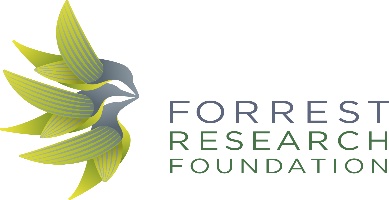 The Forrest Research Foundation (FRF) Governors have provided resources to support a Visiting Fellows program in 2020. FRF Visiting Fellowship Program is intended to complement existing Visiting Fellow schemes in the five WA universities in order to support their current research plans. FRF Visiting Fellows are expected to be senior academics who, through their visit, will further develop international research links for WA universities. Visiting Fellows will typically have extensive publication records, and their international standing will have been recognised through their positions on editorial boards, learned societies and grant-awarding institutions.The host co-ordinator, and the host university, will take responsibility for arranging the academic program for the Visiting Fellow, which will typically include at least one public lecture or research masterclass that will be open to interested participants from across the WA research community.The FRF will normally provide free accommodation in a 2-person studio apartment in Forrest Hall for up to four weeks for Visiting Fellows. The Foundation expects to be able to support up to 40 Visiting Fellows in 2020. The Foundation will endeavour to ensure that Visiting Fellows are drawn from a wide range of countries and disciplines. The Foundation does not normally offer support to participants of conferences or workshops.FRF Distinguished Visiting Fellowship Program is intended to bring to WA outstanding academics with a track record of global recognition and leadership in their field, whose presence in WA will galvanise inter-university research collaboration, create new international research connections, and provide expert input to discussions with senior government, business and not-for-profit representatives. Distinguished VFs will be nominated jointly by two or more universities, and will be expected to provide intellectual leadership through workshops, seminars and at least one public engagement activity.In addition to the support offered to Forrest Visiting Fellows, the FRF may contribute up to $10,000 to co-fund with the sponsoring universities the travel and other costs of Distinguished Visiting Fellows, and will provide such other benefits as may be approved by the Governors. The Foundation expects to be able to support not more than 3 Distinguished Visiting Fellows in 2020.Nominations for Forrest Visiting Fellows should be made on the attached form, and should come with the support of the Deputy Vice-Chancellor (Research) of the nominating university. All nominations will be considered by the Warden of the Forrest Research Foundation, in consultation with the Governors. There is no application deadline, but nominations should normally be made a minimum of three months prior to the proposed visit.  Full details and nomination form can be found on the Foundation’s website:http://www.forrestresearch.org.au/foundation/#visiting-fellowsPotential nominees for Forrest Distinguished Visiting Fellows should initially be discussed with the Warden of the Forrest Foundation, Professor Paul Johnson (paul.johnson@uwa.edu.au; +61 8 6488 2894 or +61 423 820 709).Forrest Visiting FellowshipsGuidelines and conditionsEligibilityThe applicant (host co-ordinator) shall be a member of academic staff who is employed by a Western Australian university or affiliated research institution in Western Australia.The nominee (Visiting Fellow) shall be a researcher of international standing holding a Professorial appointment or equivalent outside Western Australia, and normally outside Australia.The Forrest Visiting Fellowship scheme is not intended to support persons visiting Western Australia to attend conferences or to contribute to regular teaching programs. Recipients of a Forrest Visiting Fellowship may not be re-nominated within three years of their previous fellowship. Field of ResearchThe Forrest Research Foundation welcomes applications for Visiting Fellowships in all fields of research. The Foundation endeavours to support a broad range of intellectual enquiry, and will limit the number of awards allocated to any one discipline area or any one university.Assessment CriteriaThe assessment criteria for an Award shall be based on:The quality of the Visiting Professor in terms of international standingThe contribution that the Visiting Professor shall make to the host institution and the research community in Western AustraliaValue of FellowshipThe Forrest Research Foundation will provide Visiting Fellows with free accommodation in a 2-person studio apartment in Forrest Hall (21 Hackett Drive, Crawley) for a period of up to four weeks. Studio apartments contain a queen bed, living area, full kitchen, bathroom with shower and washing machine, balcony with river views. A 2-bedroom apartment may occasionally be available for use by Visiting Fellows accompanied by family members.The Foundation may make a contribution towards daily travel costs of the Visiting Fellow between Forrest Hall and the principal place of work of the host co-ordinator.The Foundation does not normally contribute to air travel or other costs incurred by the Visiting Fellow. Application processApplicants (host co-ordinators) are required to complete the nomination form which can be downloaded from the Foundation’s website:http://www.forrestresearch.org.au/foundation/#visiting-fellowsApplicants are required to specify the proposed research activities of the Visiting Fellow, and the expected benefits and outcomes from the visit, particularly in terms of the development of research linkages and global networking opportunities.All applications must be accompanied by a short curriculum vitae of the nominee, a 200-word biographical sketch, a digital photo, and must be endorsed by the nominating university’s Deputy Vice-Chancellor (Research) or their delegate. The biographical sketch and photo may be used in internal and external communications and for promotional purposes.Applications may be submitted at any time, but at least three months prior to the proposed visit.Management of AwardsThe host-co-ordinator is responsible for arranging and advertising the academic program of the Visiting Fellow, including public lectures, masterclasses and workshops. The Foundation expects lectures and classes to be open to interested participants from across the WA research community.The Forrest Foundation can make available the seminar room in Forrest Hall to support the activities of the Visiting Fellow. The seminar room, which has full video-conference facilities, can accommodate 30 participants in boardroom layout and 55 participants in lecture layout. The Forrest Foundation will expect Visiting Fellows to engage informally with any Forrest PhD Scholars or Post-doctoral Fellows who work in cognate areas. The Foundation will also expect Visiting Fellows to bring the Forrest scholarship and fellowship opportunities to the attention of prospective applicants in their home universitiesReporting requirementsThe host co-ordinator is required to submit a report within three months of the conclusion of the visit that outlines:The activities undertaken by the Visiting Professor and the outcome for the host institution and the academic research community in Western AustraliaProposed future initiatives, joint ventures and networking plansThe host co-ordinator will also be asked, 12-18 months after the visit, to provide an update on the outcomes from the visit. EnquiriesIf you wish to discuss any details of the Visiting Fellowship scheme, or the suitability of potential nominees, please contact:Professor Paul JohnsonWarden, Forrest Research FoundationE: paul.johnson@uwa.edu.auT: +61 8 6488 2894M: +61 423 820 709Forrest Distinguished Visiting FellowshipsGuidelines and conditionsIn addition to the requirements and conditions applying to Forrest Visiting Fellows, the following conditions apply to Forrest Distinguished Visiting Fellows,EligibilityThe nominee (Distinguished Visiting Fellow) shall be a researcher with an outstanding international reputation for both path-breaking research and research translation and engagement with leading governmental, business and not-for-profit organisations.Assessment criteriaThe assessment criteria will additionally include:Indicators of high-level academic esteem from national and international bodiesRelevance of nominee’s expertise to government and business leaders in WAValue of FellowshipIn addition to accommodation in Forrest Hall, the Foundation may offer a matching contribution towards travel costs of up to $10,000.Application ProcessPotential nominees for Forrest Distinguished Visiting Fellows should initially be discussed with the Warden of the Forrest Foundation, Professor Paul Johnson (paul.johnson@uwa.edu.au; +61 8 6488 2894 or +61 423 820 709). In cases where a nomination is deemed appropriate, it must be supported by a minimum of two universities.Forrest Visiting Fellowship nomination formPlease return this form, with attachments, to:
Rochelle GunnProgram Co-ordinatorForrest Research FoundationForrest Hall, M44135 Stirling HighwayCrawley WA6009Email: rochelle.gunn@uwa.edu.auTel: +61 8 6488 5598Name and current affiliation of proposed Forrest Visiting FellowName, department, university and contact details of host co-ordinatorDate of proposed visitOutline of Visiting Fellow’s academic program in WA(e.g. public lecture, research masterclass, workshop, research collaboration) and expected outcomesIs this nomination supported by the DVC(R)?YESNOHave you attached short cv, biographical sketch and digital photo of the proposed Visiting FellowYESNO